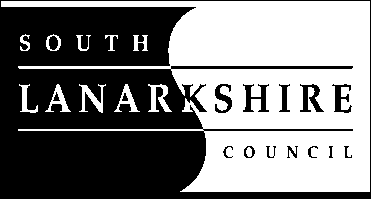 Education Resources        Executive Director Tony McDaidBankhead Primary School –  Head Teacher – Mr Gerry HamillOur ref:  LE/GHYour ref:If calling ask for:  Mr HamillPhone: 0141 647 6967Date: 2.9.20Dear Parent/Guardian,Bankhead Primary School and Nursery Class Behaviour SystemTo ensure we meet the rights of all pupils at Bankhead Primary, we have established a whole school behaviour system.Our behaviour chart is as follows - verbal warning 1, verbal warning 2, reflection time and then sent to smt.Any serious behaviour issues will be automatically referred to SMT. Examples of serious behaviour issues are:· Swearing· Violence and/or aggression· Racist or bigoted comments· Deliberate vandalismEvery child will start on a gold dot at the beginning of the day and aim to stay on gold throughout the day. Verbal warning 1 still warrants a gold award for the end of the day. If verbal warning 2 is given then the child has not received gold for the day. If a child does not receive gold for two weeks throughout the term they will not be invited to the end of term golden reward. If a child stays on gold all day this will be indicated on their behaviour sheet or Google Classrooms.The behaviour system started from the week beginning the 31st August.We look forward to celebrating gold with pupils on the week beginning the 5th October, 14th December, 8th February, 29th March and 14th June. Thank you for your continued support.Yours sincerely,Laura EastonDepute Head Teacher